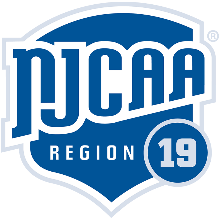 Tennis Score SheetMercer  vs OceanDate 3/26/24 Location OceanCoach Mercer: Marc Vecchiolla   Ocean: Megan ForgioneDOUBLES______________________                  WINNER_____________ SCORE____________Leticia Kitio vs  	Kelsea Jecas		Mercer	8-0Valleria Vargas Gilli	Deyanna AnguillaMakenna Swasey	vs Larisaa Gargano	Mercer	8-1Adrea Vasquesz Parada Iris DyczokVacant		 vs	Hayley O’Neill 	Ocean		defaultKylie Van NoteSINGLES______________________                     WINNER____________ SCORE______________Leticia Kitio			vs	Jecas	 		Mercer	6-0, 6-0Valeria Vargas Gilli 		vs 	Anguila		Mercer	6-0, 6-1Andrea Vasquesz Parada	vs 	Gargana		Mercer	6-2, 6-3Makenna Swasey	 	vs 	Dyczok			Mercer	6-1, 6-2Jessica Buker			vs 	O’Neill			Ocean	 	6-2, 6-1Vacant				vs 	Van Note		Ocean		default_______________________ vs ________________________________________ vs _________________                                FINAL SCORE6-3             Season Record (W-L) 1-0 Order of Finish: Doubles (1  2  3 ) Singles (1  2  3  4  5  6)Match Comments: ________________________________________________________________________________________________________________________________________________________________________________________________________